Wheel the table to the computer across from the Scintag XRDTurn on the computer and log inUsername: AdministratorPassword:  rigakuisuLoad the sample before powering up the machineIf measuring powder, use double-sided tape to attach a thin film of powder to the sample holder.  To prevent peaks from the sample holder itself, use one of the ring-shaped sample holders instead of a disk (a disk was used in the picture below and background peaks were found). *Sample prep can probably be improved*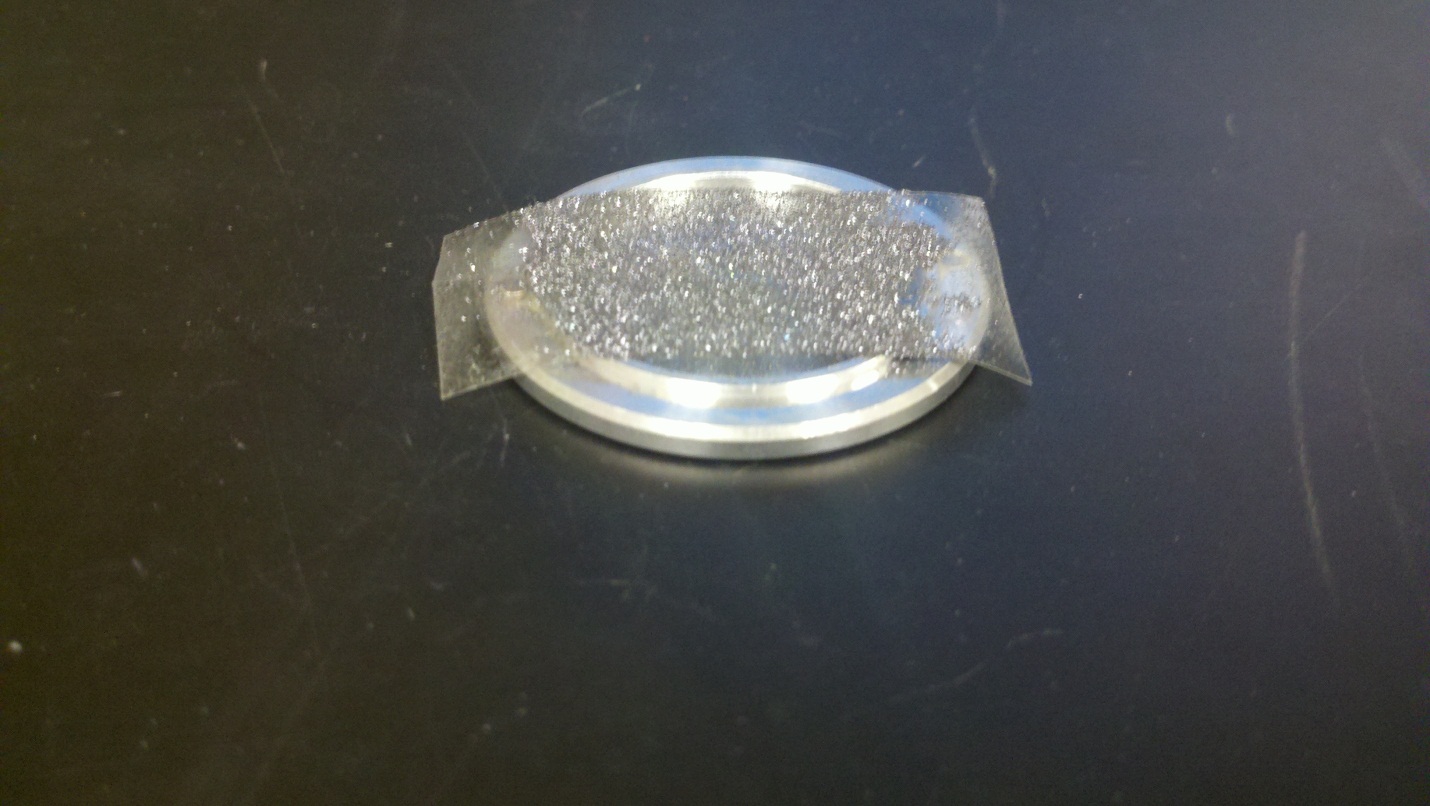 Plug in the power strip attached to the tableTurn on cooling system located on the bottom of the tableAttach cable from the computer to the back of the XRD systemFlip the switch on the back of the XRD upPress power button, which is also located on the back (Make sure the emergency button on front is not depressed)Open the Standard Measurement softwareClick measurement conditions and set parameters such as start and stop angle, and also scan speed (measured in degrees/min)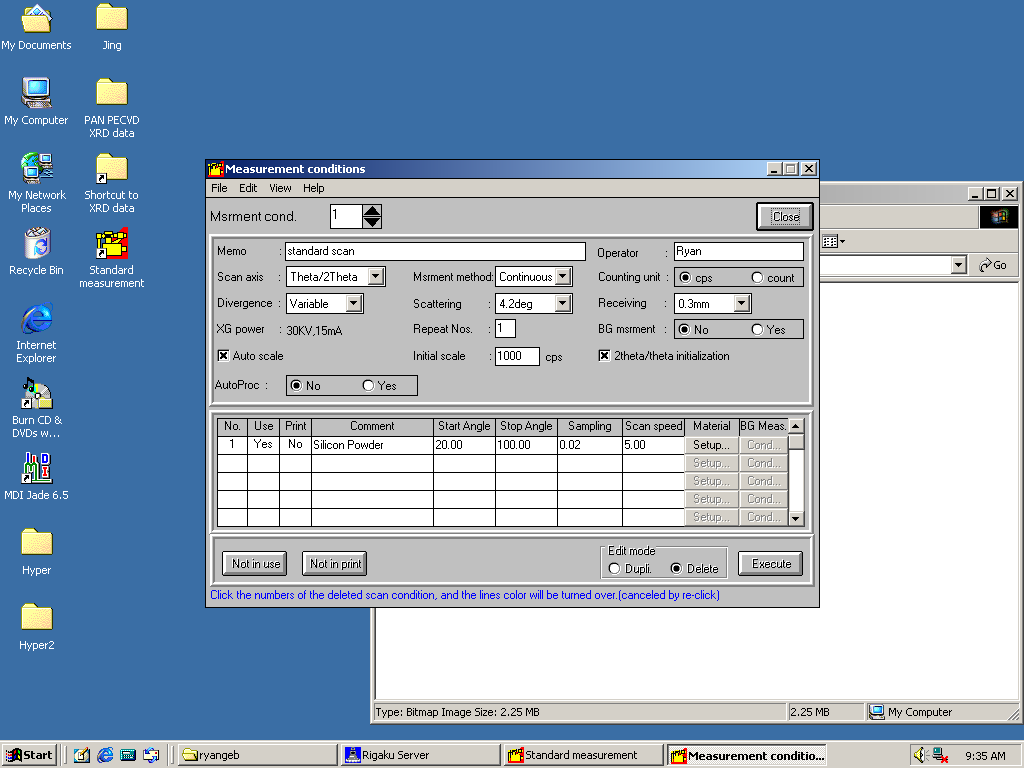 Click closeSet directory, file, and sample nameTurn on the X-ray (button on front of machine)Wait ~1 minute and then click start measurementThe scan will take some time depending on the angles scanned and scan speedThe data is automatically saved into a .raw fileThis needs to be opened in the Jade software, and can then be saved as a normal .txt fileDo not “delete” anything in the Jade software as it actually deletes the original file!!!  It does not simply remove it from the program.Turn the X-ray off (button on front)Flip the power switch in the backUnplug from the computerLet the cooling system run for a couple minutes after turning the X-ray offTurn off the cooling systemUnplug the power strip and wheel the system back to its normal locationShut down the computerThe spectrum acquired from the silicon on tape with a disk sample holder:The circled peaks are extra and not from Si.  They are most likely from the sample holder.  There is also a missing peak around 68 degrees which could be due to the thin layer of powder and possibly some preferred orientation of the powder.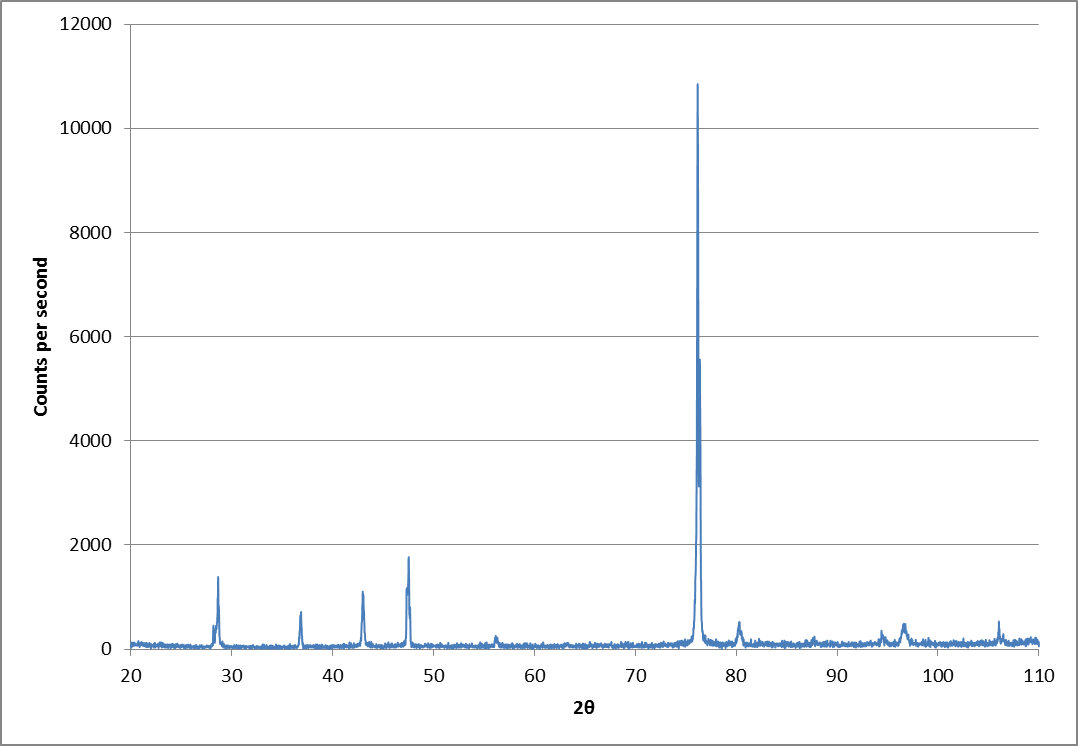 